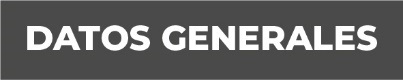 Nombre Misael Suarez PosadasGrado de Escolaridad Licenciatura en DerechoCédula Profesional 8190239Teléfono de Oficina 232-32-4-83-82.Correo Electrónico  Formación Académica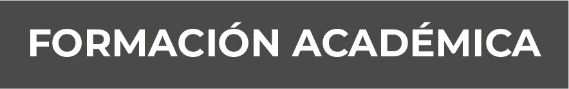 FACULTAD DE DERECHO “CENTRO DE ESTUDIOS SUPERIORES DE MARTINEZ” EN LA CIUDAD DE MARTINEZ DE LA TORRE, VER. (CERTIFICADO DE UNIVERSIDAD Y CEDULA PROFESIONAL NUMERO 8190239).CURSO DE CRIMINALISTA Y MEDICINA FORENSE CON DURACION DE 21 HRS, EN LA CIUDAD DE MARTINEZ DE LA TORRE, VER. (CONSTANCIA).CURSO DE INVESTIGACION PERICIAL EN LA ESCENA DEL CRIMEN EN LA CIUDAD DE TEZIUTLAN, PUEBLA. (CONSTANCIA).CURSO – TALLER DE ESPECIALIZACION PARA MINISTERIO PUBLICO ORIENTADOR EN EL SISTEMA DE JUSTICIA PENAL, XALAPA, VERACRUZ. (CONSTANCIA).CURSO – TALLER DE ACTUALIZACION PARA MINISTERIO PUBLICO ORIENTADOR EN EL SISTEMA DE JUSTICIA PENAL, XALAPA, VERACRUZ. (CONSTANCIA).Trayectoria Profesional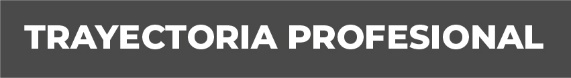 01 de octubre del año 2010 al 08 de febrero del año 2012.Auxiliar Administrativo de la Agencia Segunda del Ministerio Publico Investigador de la Ciudad de Martínez de la Torre, Veracruz.09 de octubre del año 2012 al 06 de julio del año 2016.Oficial Secretario Habilitado en la Agencia Segunda del Ministerio Público Investigador de la Ciudad de Martínez de la Torre, Veracruz.07 de julio del año 2016 al 15 de mayo del año del 2017.Fiscal Primero Orientador en la Sub Unidad de Atención Temprana en Tlapacoyan, Veracruz del X Distrito Judicial en Jalacingo, Veracruz.16 de mayo del año 2017 al 01 de febrero del año 2018.Fiscal Primero Orientador en la Sub Unidad de Atención Temprana en Perote, Veracruz del X Distrito Judicial en Jalacingo, Veracruz.01 de febrero del año 2018 a la fecha.Fiscal Primero Orientador en la Sub Unidad de Atención Temprana en Martínez de la Torre del IX Distrito Judicial en Misantla. Conocimiento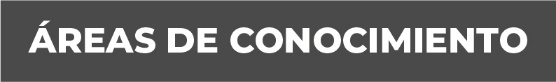 GeneroDerecho Civil, Derecho Penal, Derecho Constitucional,